ทะเบียนกฎหมายและข้อกำหนดด้านสิ่งแวดล้อมวันที่ทบทวนรายการกฎหมาย..............................................................วันที่ประเมินการปฏิบัติตามกฎหมาย...................................................หมายเหตุ1. แหล่งอ้างอิงกฎหมาย www.siamsafety.com2. สามารถเพิ่มเติมกฎหมายสิ่งแวดล้อมที่เกี่ยวข้องกับบริบทของสำนักงานได้ เช่น กฎหมายท้องถิ่น เป็นต้นเอกสารแนบที่ 1 ประเภทของอาคารของประกาศกระทรวงทรัพยากรธรรมชาติและสิ่งแวดล้อมเรื่อง กำหนดมาตรฐานควบคุมการระบายน้ำทิ้ง จากอาคารบางประเภทและบางขนาด พ.ศ. 2548เอกสารแนบที่ 2  มาตรฐานควบคุมการระบายน้ำทิ้งจากอาคารตามประเภทอาคารของประกาศกระทรวงทรัพยากรธรรมชาติและสิ่งแวดล้อมเรื่อง กำหนดมาตรฐานควบคุมการระบายน้ำทิ้ง จากอาคารบางประเภทและบางขนาด พ.ศ. 2548เอกสารแนบที่ 3   มาตรฐานความเข้มของแสงสว่าง ณ บริเวณพื้นที่ทั่วไปและบริเวณการผลิตภายในสถานประกอบกิจการ ของประกาศกรมสวัสดิการและคุ้มครองแรงงาน                 เรื่อง มาตรฐานความเข้มของแสงสว่าง พ.ศ. 2561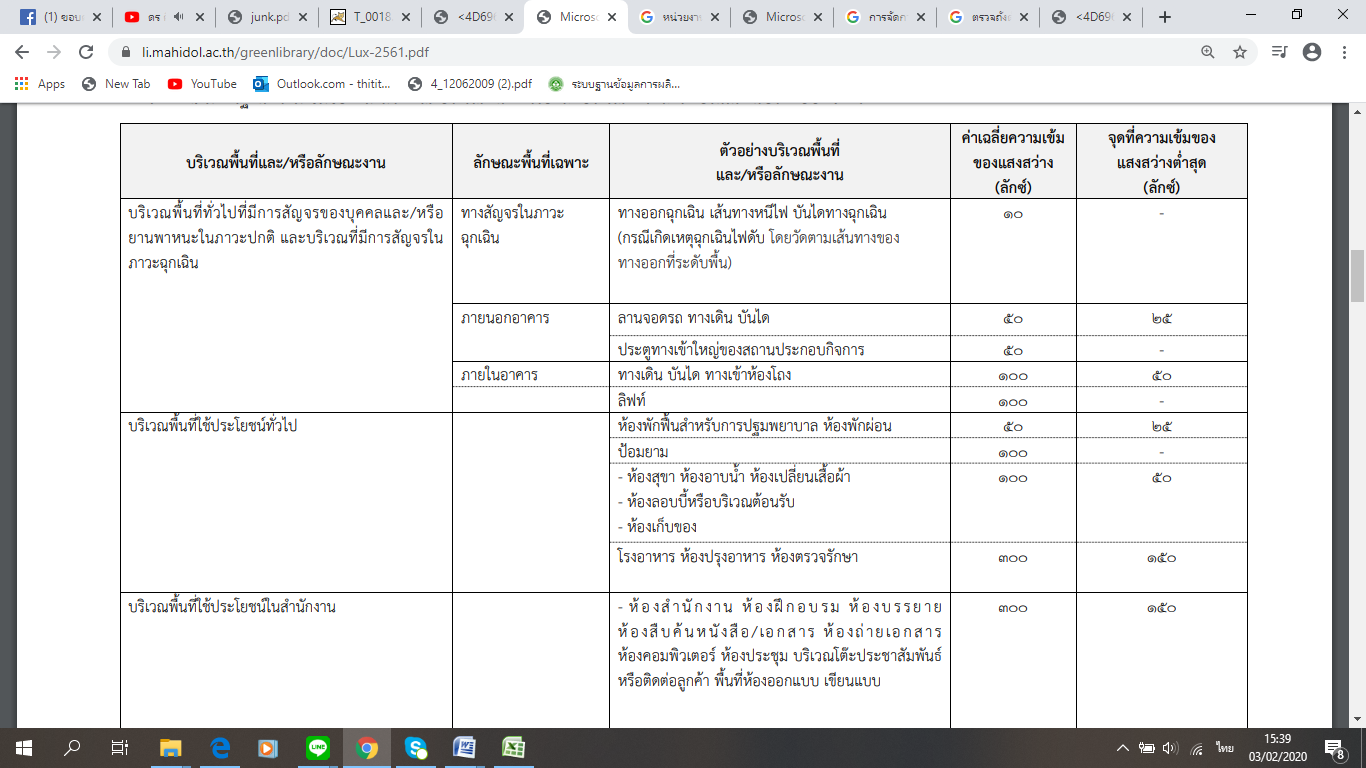 ลำดับชื่อกฎหมายสาระสำคัญของกฎหมายการปฏิบัติตามกฎหมายการปฏิบัติตามกฎหมายการปฏิบัติตามกฎหมายหลักฐานการปฏิบัติลำดับชื่อกฎหมายสาระสำคัญของกฎหมายสอดคล้องไม่สอดคล้องเพื่อทราบหลักฐานการปฏิบัติ1น้ำเสีย 1.1พระราชบัญญัติ ส่งเสริมและรักษาคุณภาพสิ่งแวดล้อมแห่งชาติ พ.ศ.2535หมวดที่ 4 การควบคุมมลพิษส่วนที่ 5 มลพิษทางน้ำมาตรา 70 เจ้าของหรือผู้ครอบครองแหล่งกำเนิดมีหน้าที่ต้องก่อสร้าง ติดตั้ง หรือจัดให้มีระบบบำบัดน้ำเสียหรือระบบกำจัดของเสียตามที่เจ้าหน้าที่พนักงานควบคุมมลพิษกำหนดประเภทการบำบัดน้ำเสียของสำนักงาน.........................................1.2ประกาศกระทรวงทรัพยากรธรรมชาติและสิ่งแวดล้อมเรื่อง กำหนดมาตรฐานควบคุมการระบายน้ำทิ้ง จากอาคารบางประเภทและบางขนาด 2548“อาคาร”  หมายความว่า อาคารที่ก่อสร้างขึ้น ไม่ว่าจะมีลักษณะเป็นอาคารหลังเดียวหรือเป็นกลุ่มของอาคารซึ่งตั้งอยู่ภายในพื้นที่ซึ่งเป็นบริเวณเดียวกัน และไม่ว่าจะมีท่อระบ้ายน้ำท่อเดียวหรือมีหลายท่อ ที่เชื่อมต่อกันระหว่างอาคารหรือไม่ก็ตาม“น้ำทิ้ง” หมายความว่า น้ำเสียที่ผ่านระบบบำบัดน้ำเสียแล้วจนเป็นไปตามมาตรฐานควบคุมการระบายน้ำทิ้งตามที่กำหนดไว้ในประกาศนี้เอกสารแนบ 1 ประเภทของอาคารอ้างอิงไว้ที่ ท้ายทะเบียนกฎหมายฉบับนี้**เอกสารแนบ 2 มาตรฐานควบคุมการระบายน้ำทิ้งจากอาคารตามประเภทอาคารอ้างอิงไว้ที่ท้ายทะเบียนกฎหมายฉบับนี้**กรณีสำนักงานอยู่ในข่ายที่ต้องตรวจวัดการระบายน้ำทิ้งหน่วยงานตรวจวัด............................วันที่ตรวจวัด.....................................ผลการตรวจวัด อาคารประเภท.........1.2กฎกระทรวง กำหนดหลักเกณฑ์ วิธีการ และแบบการเก็บสถิติและข้อมูล การจัดทำบันทึกรายละเอียด และรายงานสรุปผลการทำงานของระบบบำบัดน้ำเสีย พ.ศ.2555แหล่งกำเนิดมลพิษที่เข้าข่ายต้องดำเนินการตามกฎกระทรวงนี้1. อาคารประเภท ก. 2. อาคารประเภท ข. *อาคารประเภท ก. และ ข. อ้างอิงเอกสารแนบ 1ประเภทของอาคาร ของทะเบียนกฎหมายฉบับนี้ข้อ 3 ผู้ครอบครองแหล่งกำเนิดมลพิษต้องเก็บสถิติและข้อมูลซึ่งแสดงผลการทำงานของระบบบำบัดน้ำเสียในแต่ละวัน ตามแบบ ทส.1 เก็บไว้ ณ สถานที่ตั้งแหล่งกำเนิดมลพิษนั้นเป็นระยะเวลา 2 ปี นับตั้งแต่วันที่มีการเก็บสถิติและข้อมูลนั้น และจัดทำรายงานสรุปผลการทำงานของระบบบำบัดน้ำเสียในแต่ละเดือนตามแบบ ทส.2 และเสนอรายงานดังกล่าวต่อเจ้าหน้าที่พนักงานภายในวันที่ 15 ของเดือนถัดไป1. แบบ ทส.1 แบบบันทึกรายละเอียดของสถิติและข้อมูลซึ่งแสดงผลการทำงานของระบบบำบัดน้ำเสียของแหล่งกำเนิดมลพิษ2. สำเนาแบบ ทส.2 รายงานสรุปผลการทำงานของระบบบำบัดน้ำเสีย1.3กฎกระทรวง ฉบับที่ 44 (พ.ศ. 2538) ออกตามความในพระราชบัญญัติควบคุมอาคาร พ.ศ. 2522ข้อ 3 อาคารประเภทและลักษณะดังต่อไปนี้ ต้องจัดให้มีระบบบำบัดน้ำเสียที่มีประสิทธิภาพ เพียงพอในการปรับปรุงน้ำเสียจากอาคารให้เป็นน้ำทิ้งที่มีคุณภาพตามมาตรฐาน ก่อนที่จะระบายลงสู่แหล่งรองรับน้ำทิ้ง1. อาคารประเภท ก.2. อาคารประเภท ข.3. อาคารประเภท ค.4. อาคารประเภท ง.ข้อ 8 การกำจัดน้ำทิ้งจากอาคารจะระบายลงสู่แหล่งรองรับน้ำทิ้ง หรือระบายลงสู่พื้นดิน โดยผ่านบ่อหรือโดยวิธีอื่นที่เหมาะสมกับสภาพของอาคารนั้นได้ แต่ต้องไม่ก่อให้เกิดความเดือดร้อนรำคาญแก่ผู้อื่นหรือกระทบกระเทือนต่อการรักษาคุณภาพสิ่งแวดล้อม**ประเภทของอาคาร อ้างอิงไว้ที่เอกสารแนบ 1 ท้ายทะเบียนกฎหมายฉบับนี้**ประเภทการบำบัดน้ำเสียของสำนักงาน.........................................2อาชีวอนามัยและความปลอดภัย2.1กฎกระทรวงกำหนดมาตรฐานในการบริหารจัดการและดำเนินการด้านความปลอดภัยอาชีวอนามัย และสภาพแวดล้อมในการทำงานเกี่ยวกับการป้องกันและระงับอัคคีภัย พ.ศ. 2555หมวด 1 บททั่วไปข้อ 2 ให้นายจ้างจัดให้มีระบบป้องกันและระงับอัคคีภัยในสถานประกอบกิจการตามกฎกระทรวงนี้ และต้องดูแลระบบป้องกันและระงับอัคคีภัยให้อยู่ในสภาพพร้อมใช้งานได้อย่างมีประสิทธิภาพและปลอดภัยข้อ 3 ในสถานประกอบกิจการทุกแห่ง ให้นายจ้างจัดทาป้ายข้อปฏิบัติเกี่ยวกับการดับเพลิงและการอพยพหนีไฟ และปิดประกาศให้เห็นได้อย่างชัดเจนข้อ 4 ในสถานประกอบกิจการที่มีลูกจ้างตั้งแต่สิบคนขึ้นไป นอกจากต้องปฏิบัติตามข้อ 3 แล้วให้นายจ้างจัดให้มีแผนป้องกันและระงับอัคคีภัย ประกอบด้วยการตรวจตรา การอบรม การรณรงค์ป้องกันอัคคีภัย การดับเพลิง การอพยพหนีไฟ และการบรรเทาทุกข์ให้นายจ้างจัดเก็บแผนป้องกันและระงับอัคคีภัย ณ สถานประกอบกิจการพร้อมที่จะให้พนักงานตรวจความปลอดภัยตรวจสอบได้หมวด 2 ความปลอดภัยเกี่ยวกับอาคารและทางหนีไฟข้อ 8 ให้นายจ้างจัดให้มีเส้นทางหนีไฟทุกชั้นของอาคารอย่างน้อยชั้นละสองเส้นทางซึ่งสามารถอพยพลูกจ้างที่ทำงานในเวลาเดียวกันทั้งหมดสู่จุดที่ปลอดภัยได้โดยปลอดภัยภายในเวลาไม่เกินห้านาที- เส้นทางหนีไฟจากจุดที่ลูกจ้างทำงานไปสู่จุดที่ปลอดภัยต้องปราศจากสิ่งกีดขวาง- ประตูที่ใช้ในเส้นทางหนีไฟต้องทำด้วยวัสดุทนไฟ ไม่มีธรณีประตูหรือขอบกั้น และเป็นชนิดที่บานประตูเปิดออกไปตามทิศทางของการหนีไฟกับต้องติดอุปกรณ์ที่บังคับให้บานประตูปิดได้เอง ห้ามใช้ประตูเลื่อน ประตูม้วน หรือประตูหมุน และห้ามปิดตาย ใส่กลอน กุญแจ ผูก ล่ามโซ่ หรือทำให้เปิดออกไม่ได้ในขณะที่มีลูกจ้างทำงานข้อ 9 สถานประกอบกิจการที่มีอาคารตั้งแต่ 2 ชั้นขึ้นไป หรือมีพื้นที่ประกอบกิจการตั้งแต่ 300 ตารางเมตรขึ้นไป ให้นายจ้างจัดให้มีระบบสัญญาณแจ้งเหตุเพลิงไหม้ในสถานประกอบกิจการทุกชั้นโดยให้ปฏิบัติ ดังต่อไปนี้(1) ระบบสัญญาณแจ้งเหตุเพลิงไหม้อย่างน้อยต้องประกอบด้วย(ก) อุปกรณ์แจ้งเหตุเพลิงไหม้ทั้งที่ใช้ระบบแจ้งเหตุอัตโนมัติและระบบแจ้งเหตุที่ใช้มือเพื่อให้อุปกรณ์ส่งสัญญาณแจ้งเหตุเพลิงไหม้ทำงาน(ข) อุปกรณ์ส่งสัญญาณแจ้งเหตุเพลิงไหม้ต้องสามารถส่งเสียงหรือสัญญาณให้ทุกคนภายในอาคารได้ยินหรือทราบอย่างทั่วถึงเพื่อการหนีไฟ(2) อุปกรณ์แจ้งเหตุที่ใช้มือต้องอยู่ในที่เห็นได้อย่างชัดเจน เข้าถึงได้ง่าย หรืออยู่ในเส้นทางหนีไฟโดยติดตั้งห่างจากจุดที่ลูกจ้างทำงานไม่เกิน 30 เมตร(3) เสียงหรือสัญญาณที่ใช้ในการแจ้งเหตุเพลิงไหม้ต้องมีเสียงหรือสัญญาณที่แตกต่างไปจากเสียงหรือสัญญาณที่ใช้ในสถานประกอบกิจการ(4) กิจการโรงพยาบาลหรือสถานที่ห้ามใช้เสียงหรือใช้เสียงไม่ได้ผล ต้องจัดให้มีอุปกรณ์หรือมาตรการอื่นใด เช่น สัญญาณไฟ หรือรหัส ที่สามารถแจ้งเหตุเพลิงไหม้ได้อย่างมีประสิทธิภาพ(5) การติดตั้งระบบสัญญาณแจ้งเหตุเพลิงไหม้ ให้เป็นไปตามมาตรฐานของสมาคมวิศวกรรมสถานแห่งประเทศไทย ในพระบรมราชูปถัมภ์ หรือมาตรฐานอื่นที่อธิบดีกำหนดข้อ 10 ให้นายจ้างจัดให้มีแสงสว่างอย่างเพียงพอสำหรับเส้นทางหนีไฟในการอพยพลูกจ้างออกจากอาคารเพื่อการหนีไฟ รวมทั้งจัดให้มีแหล่งจ่ายไฟฟ้าสารองที่สามารถจ่ายไฟฟ้าเพื่อการหนีไฟและสำหรับใช้กับอุปกรณ์ดับเพลิงขั้นต้นหรืออุปกรณ์อื่นที่เกี่ยวข้องได้ในทันทีที่ไฟฟ้าดับข้อ 11 ให้นายจ้างจัดให้มีป้ายบอกทางหนีไฟที่มีลักษณะ ดังต่อไปนี้(1) ขนาดของตัวหนังสือต้องสูงไม่น้อยกว่าสิบห้าเซนติเมตร และเห็นได้อย่างชัดเจน(2) ป้ายบอกทางหนีไฟต้องมีแสงสว่างในตัวเองหรือใช้ไฟส่องให้เห็นได้อย่างชัดเจนตลอดเวลาทั้งนี้ ต้องไม่ใช้สีหรือรูปร่างที่กลมกลืนไปกับการตกแต่งหรือป้ายอื่น ๆ ที่ติดไว้ใกล้เคียง หรือโดยประการใดที่ทำให้เห็นป้ายไม่ชัดเจนหมวด 3 การดับเพลิงข้อ 13 ให้นายจ้างจัดให้มีเครื่องดับเพลิงแบบเคลื่อนย้ายได้ โดยต้องปฏิบัติ ดังต่อไปนี้(1) จัดให้มีเครื่องดับเพลิงแบบเคลื่อนย้ายได้ตามประเภทของเพลิง ซึ่งเป็นไปตามมาตรฐานที่สานักงานมาตรฐานผลิตภัณฑ์อุตสาหกรรมกำหนด หรือตามมาตรฐานที่อธิบดีกำหนด(2) เครื่องดับเพลิงแบบเคลื่อนย้ายได้ทุกเครื่อง ต้องจัดให้มีเครื่องหมายหรือสัญลักษณ์แสดงว่าเป็นชนิดใด ใช้ดับเพลิงประเภทใด และเครื่องหมายหรือสัญลักษณ์นั้นต้องมีขนาดที่มองเห็นได้อย่างชัดเจนในระยะไม่น้อยกว่าหนึ่งเมตรห้าสิบเซนติเมตร(3) ห้ามใช้เครื่องดับเพลิงแบบเคลื่อนย้ายได้ที่อาจเกิดไอระเหยของสารพิษ เช่น คาร์บอนเตตราคลอไรด์(4) จัดให้มีเครื่องดับเพลิงแบบเคลื่อนย้ายได้ตามจานวน ความสามารถของเครื่องดับเพลิงและการติดตั้งดังต่อไปนี้(ก) เครื่องดับเพลิงแบบเคลื่อนย้ายได้ที่ใช้ดับเพลิงประเภท เอ จำนวน ความสามารถของเครื่องดับเพลิง และการติดตั้ง ให้คำนวณตามพื้นที่ของสถานที่ซึ่งมีสภาพเสี่ยงต่อการเกิดอัคคีภัยตามที่กำหนดไว้ในตารางที่ 2 ท้ายกฎกระทรวงเครื่องดับเพลิงแบบเคลื่อนย้ายได้ที่ใช้ดับเพลิงประเภท บี ความสามารถของเครื่องดับเพลิงที่ติดตั้งต้องมีระยะเข้าถึงตามที่กำหนดไว้ในตารางที่ 3 ท้ายกฎกระทรวงเครื่องดับเพลิงแบบเคลื่อนย้ายได้ที่ใช้ดับเพลิงประเภท ซี การติดตั้งให้พิจารณาจากวัตถุซึ่งเป็นเชื้อเพลิงที่อยู่ในบริเวณใกล้เคียงว่าจะทำให้เกิดเพลิงประเภท เอ หรือ บี และติดตั้งเครื่องดับเพลิงแบบเคลื่อนย้ายได้ที่ใช้ดับเพลิงประเภทนั้นเครื่องดับเพลิงแบบเคลื่อนย้ายได้ที่ใช้ดับเพลิงประเภท ดี ในการติดตั้งให้มีระยะเข้าถึงไม่เกินยี่สิบสามเมตร(ข) ให้ติดตั้งหรือจัดวางเครื่องดับเพลิงในสภาพที่มั่นคง มองเห็นได้อย่างชัดเจน สามารถนามาใช้ได้ง่ายและรวดเร็ว(ค) ให้จัดทำรายละเอียดเกี่ยวกับชนิดและวิธีใช้เป็นภาษาไทยที่เห็นได้อย่างชัดเจนติดไว้ที่ตัวถังหรือบริเวณที่ติดตั้ง(5) จัดให้มีการดูแลรักษาและตรวจสอบเครื่องดับเพลิงให้อยู่ในสภาพที่ใช้งานได้ดี โดยการตรวจสอบหมวด 8 การดำเนินการเกี่ยวกับความปลอดภัยจากอัคคีภัยและการรายงานข้อ 27 ให้นายจ้างจัดให้ลูกจ้างไม่น้อยกว่าร้อยละสี่สิบของจำนวนลูกจ้างในแต่ละหน่วยงานของสถานประกอบกิจการรับการฝึกอบรมการดับเพลิงขั้นต้น โดยให้ผู้ที่ได้รับใบอนุญาตจากกรมสวัสดิการและคุ้มครองแรงงานเป็นผู้ดำเนินการฝึกอบรมข้อ 28 ให้นายจ้างจัดให้มีการดำเนินการเกี่ยวกับความปลอดภัยจากอัคคีภัย ดังต่อไปนี้(2) ต้องจัดให้ผู้ที่มีหน้าที่เกี่ยวกับการป้องกันและระงับอัคคีภัยรับการฝึกอบรมเกี่ยวกับการป้องกันและระงับอัคคีภัย การใช้อุปกรณ์ต่างๆ ในการดับเพลิง 
การปฐมพยาบาล และการช่วยเหลือในกรณีฉุกเฉินข้อ 29 ให้นายจ้างจัดให้ลูกจ้างฝึกซ้อมอพยพหนีไฟออกจากอาคารไปตามเส้นทางหนีไฟตามที่กำหนดไว้ในหมวด 2ข้อ 30 ให้นายจ้างจัดให้ลูกจ้างทุกคนฝึกซ้อมดับเพลิงและฝึกซ้อมอพยพหนีไฟพร้อมกันอย่างน้อยปีละหนึ่งครั้ง ทั้งนี้ ให้ลูกจ้างของนายจ้างทุกรายที่ทำงานอยู่ภายในอาคารเดียวกันและในวันและเวลาเดียวกันทำการฝึกซ้อมพร้อมกัน และก่อนการฝึกซ้อมไม่น้อยกว่าสามสิบวัน ให้นายจ้างส่งแผนการฝึกซ้อมดับเพลิงและฝึกซ้อมอพยพหนีไฟ รวมทั้งรายละเอียดเกี่ยวกับการฝึกซ้อมต่ออธิบดีหรือผู้ซึ่งอธิบดีมอบหมายเพื่อให้ความเห็นชอบในกรณีที่นายจ้างไม่สามารถดำเนินการฝึกซ้อมดับเพลิงและฝึกซ้อมอพยพหนีไฟตามวรรคหนึ่งได้เอง จะต้องให้ผู้ที่ได้รับใบอนุญาตจากกรมสวัสดิการและคุ้มครองแรงงานเป็นผู้ดำเนินการฝึกซ้อมให้นายจ้างจัดทำรายงานผลการฝึกซ้อมดังกล่าวตามแบบที่อธิบดีกำหนด และยื่นต่ออธิบดีหรือผู้ซึ่งอธิบดีมอบหมายภายในสามสิบวันนับแต่วันที่เสร็จสิ้นการฝึกซ้อม1. ฝึกซ้อมดับเพลิงและอพยพหนีไฟล่าสุดวันที่ .......................................2. แผนระงับเหตุฉุกเฉินล่าสุดวันที่.......................................................3. ภาพถ่ายป้าย อุปกรณ์ดับเพลิง สัญญาณเตือนภัย 4. หลักฐานทางเอกสารอื่นๆที่เกี่ยวข้องกับกฎหมายฉบับนี้ เช่น ใบรับรองการฝึกซ้อม ใบตรวจสอบอุปกรณ์ดับเพลิง เป็นต้น2.3ประกาศกรมสวัสดิการและคุ้มครองแรงงานเรื่อง กำหนดแบบและวิธีการรายงานผลการฝึกซ้อมดับเพลิงและฝึกซ้อมอพยพหนีไฟทางสื่ออิเล็กทรอนิกส์ 2559ข้อ 4 การรายผลผ่านสื่ออิเล็กทรอนิกส์จะต้องลงทะเบียนของขอรหัสผู้ใช้ และรหัสผ่านทาง  (http://eservice.labour.go.th) 2.4กฎกระทรวง กำหนดมาตรฐานในการบริหาร จัดการ และดำเนินการด้านความปลอดภัย อาชีวอนามัย และสภาพแวดล้อมในการทำงานเกี่ยวกับความร้อน 
แสงสว่าง และเสียง พ.ศ. 2559หมวด 2 แสงสว่างข้อ 4 แสงสว่างต้องเป็นไปตามที่อธิบดีประกาศกำหนดข้อ 5 แสงสะท้อนเข้านัยน์ตาจะต้องใส่อุปกรณ์ป้องกันอันตรายส่วนบุคคลหมวด 3 เสียงข้อ 7 เสียงดังสูงสุดไม่เกิน  140 เดซิเบลข้อ 8 ระดับเสียงเฉลี่ยตลอดเวลาทำงานในแต่ละวันไม่เกินมาตรฐานอธิบดีประกาศกำหนดข้อ 9 หากระดับเสียงเกินในข้อ 7 และ 8 ต้องสวมใส่อุปกรณ์ป้องกันอันตรายส่วนบุคคลข้อ 10 หากระดับเสียงเกินในข้อ 7 และ 8 จัดให้มีเครื่องหมายเตือนให้ใช้อุปกรณ์ป้องกันอันตรายส่วนบุคคลติดให้เห็นได้ชัดเจนข้อ 11 ระดับเสียงเฉลี่ยตลอดทำงาน 8 ชั่วโมงตั้งแต่ 85 
เดซิเบลเอขึ้นไปต้องมีมาตรการการอนุรักษ์การได้ยินหมวด 4 อุปกรณ์คุ้มครองความปลอดภัยส่วนบุคคลข้อ 4 งานที่มีระดับเสียงเกินมาตรฐานให้สวมใส่ปลั๊กลดเสียงหรือที่ครอบหูลดเสียงหมวด 5 การตรวจวัดและวิเคราะห์สภาวะการทำงาน และการรายงานผลข้อ 14 จัดให้มีการตรวจวัดความเสียงภายในสถานประกอบการข้อ 15 จัดทำรายงานผลการตรวจวัดวิเคราะห์ พร้อมส่งรายงานต่ออธิบดีภายใน 30 วันนับแต่วันที่เสร็จสิ้นการตรวจวัดผลการตรวจสอบความแสงสว่างวันที่................................................ผู้ตรวจวัด........................................ผลการตรวจสอบเสียง (ถ้ามี)วันที่................................................ผู้ตรวจวัด........................................2.5ประกาศกรมสวัสดิการและคุ้มครองแรงงาน เรื่อง มาตรฐานระดับเสียงที่ยอมให้ลูกจ้างได้รับเฉลี่ยตลอดระยะเวลาการทํางานในแต่ละวัน 2561ข้อ ๓ นายจ้างต้องควบคุมระดับเสียงที่ลูกจ้างได้รับเฉลี่ยตลอดระยะเวลาการทํางาน ในแต่ละวัน (Time Weighted Average-TWA) มิให้เกิน 85 เดซิเบลเอผลการตรวจสอบความเสียง(ถ้ามี)วันที่................................................ผู้ตรวจวัด........................................2.6ประกาศกรมสวัสดิการและคุ้มครองแรงงาน เรื่อง มาตรฐานความเข้มของแสงสว่าง 2561ข้อ ๔ นายจ้างต้องจัดให้สถานประกอบกิจการมีความเข้มของแสงสว่างไม่ต่ำกว่ามาตรฐาน ดังนี้1. มาตรฐานความเข้มของแสงสว่าง ณ บริเวณพื้นที่ทั่วไปและบริเวณการผลิตภายในสถานประกอบกิจการอ้างอิงมาตรฐานความเข้มของแสงสว่าง ณ บริเวณพื้นที่ทั่วไปและบริเวณการผลิตภายในสถานประกอบกิจการ ไปยังเอกสารแนบ 3 ท้ายทะเบียนกฎหมายฉบับนี้2. มาตรฐานความเข้มของแสงสว่าง ณ บริเวณที่ทำงาน โดยใช้สายตามองเฉพาะจุดหรือต้องใช้สายตาอยู่กับที่ในการทำงาน2.1  งานประจำในสำนักงาน เช่น งานเขียน งานพิมพ์ งานบันทึกข้อมูล การอ่านและ ประมวลผลข้อมูล การจัดเก็บแฟ้ม ค่าความเข้มแสง 400-500 ลักซ์ผลการตรวจสอบความแสงสว่างวันที่................................................ผู้ตรวจวัด........................................3สิ่งปฏิกูล3.1พระราชบัญญัติสาธารณสุข พ.ศ.2535มาตรา 19  ห้ามมิให้ผู้ใดดำเนินการรับการเก็บ ขน หรือ ดำจัดสิ่งปฏิกูล หรือมูลฝอยโดยทำเป็นธุรกิจหรือโดยได้รับประโยชน์ตอบแทนด้วยการคิดค่าบริการ เว้นแต่จะได้รับใบอนุญาตจากเจ้าหน้าที่พนักงานมาตรา 20 ข้อ (1) ห้ามการถ่าย เท ทิ้ง หรือทำให้มีขึ้นในที่หรือทางสาธารณะซึ่งสิ่งกุลหรือมูลฝอยนอกจากในที่ราชการส่วนท้องถิ่นจัดไว้ให้หลักฐานการส่งขยะกำจัด..........3.2พระราชบัญญัติการสาธารณสุข (ฉบับที่ 2)  พ.ศ. 2550มาตรา 18 การเก็บ ขน หรือกำจัดสิ่งปฏิกูลหรือมูลฝอยในเขตราชการส่วนท้องถิ่นใดให้เป็นอำนาจส่วนราชการส่วนท้องถิ่นนั้นมาตรา ๗๓/๑ ผู้ใดฝ่าฝืนข้อกําหนดของท้องถิ่นซึ่งออกตามความในมาตรา ๒๐ (๑) (๒) (๓) หรือ (๖) ในกรณีเกี่ยวกับมูลฝอยติดเชื้อ หรือมูลฝอยที่เป็นพิษหรืออันตรายจากชุมชน ต้องระวางโทษปรับ ไม่เกินหนึ่งหมื่นบาทหลักฐานการส่งขยะกำจัด..........3.3พระราชบัญญัติ รักษาความสะอาดและความเป็นระเบียบเรียบร้อยของบ้านเมือง (ฉบับที่ ๒) พ.ศ. ๒๕๖๐หมวด 3/1 การจัดการสิ่งปฏิกูลมูลฝอยมาตรา ๓๔/๑ การเก็บ  ขน  และกําจัดสิ่งปฏิกูลและมูลฝอย  ในเขตพื้นที่ของราชการส่วนท้องถิ่นใด  ให้เป็นหน้าที่และอํานาจของราชการส่วนท้องถิ่นนั้น  แต่ไม่รวมถึงองค์การบริหารส่วนจังหวัด**** การจัดการของเสียอันตรายและของเสียไม่อันตรายตามกฎหมายว่าด้วยโรงงาน  ให้เป็นไป ตามกฎหมายว่าด้วยโรงงาน  เว้นแต่ในกรณีที่มีของเสียอันตรายหรือของเสียไม่อันตรายปนอยู่กับสิ่งปฏิกูล และมูลฝอยที่ราชการส่วนท้องถิ่นจัดเก็บ  ให้ราชการส่วนท้องถิ่น  หรือหน่วยงานของรัฐหรือราชการ ส่วนท้องถิ่นอื่นรวมทั้งองค์การบริหารส่วนจังหวัดหรือเอกชนที่ได้รับมอบหมายให้จัดเก็บ  แจ้งให้พนักงาน เจ้าหน้าที่ตามกฎหมายว่าด้วยโรงงานมาดําเนินการตามกฎหมายว่าด้วยโรงงานต่อไป  ซึ่งพนักงานเจ้าหน้าที่ ดังกล่าวต้องเริ่มดําเนินการภายในสามวันนับแต่วันที่ได้รับแจ้ง  เมื่อพ้นกําหนดเวลาดังกล่าวหากพนักงานเจ้าหน้าที่นั้นยังมิได้ดําเนินการ  ให้ราชการส่วนท้องถิ่น  หรือหน่วยงานของรัฐหรือราชการส่วนท้องถิ่นอื่น รวมทั้งองค์การบริหารส่วนจังหวัดหรือเอกชนที่ได้รับมอบหมายให้จัดเก็บ  ดําเนินการกับสิ่งปฏิกูลและมูลฝอยนั้น ตามที่เห็นสมควร  และให้สันนิษฐานว่าพนักงานเจ้าหน้าที่ตามกฎหมายว่าด้วยโรงงานที่ได้รับแจ้ง  จงใจละเว้น การปฏิบัติหน้าที่โดยมิชอบเพื่อให้เกิดความเสียหายแก่ผู้หนึ่งผู้ใดหลักฐานการส่งขยะกำจัด..........3.4ข้อบัญญัติกรุงเทพมหานครเรื่อง การเก็บ ขน และกำจัดสิ่งปฏิกูลหรือมูลฝอย พ.ศ.2544ข้อ 5 ห้ามมิให้ผู้ใดถ่าย เท ทิ้ง หรือทำ ให้มีขึ้นซึ่งสิ่งปฏิกูลหรือมูลฝอยในที่หรือทางสาธารณะ นอกจากที่ที่กรุงเทพมหานครจัดไว้ให้ข้อ 6 เจ้าของหรือผู้ครอบครองอาคารหรือสถานที่ใดๆ ต้องจัดให้มีที่รองรับสิ่งปฏิกูลหรือมูลฝอยภายในอาคารหรือสถานที่นั้นอย่างเพียงพอและถูกสุขลักษณะ               ห้ามมิให้ผู้ใดถ่าย เท คุ้ยเขี่ย ทิ้ง หรือทำ ให้มีขึ้นซึ่งสิ่งปฏิกูลหรือมูลฝอยนอกที่รองรับสิ่งปฏิกูลหรือมูลฝอยที่เจ้าของหรือผู้ครอบครองอาคารหรือสถานที่ใดๆ จัดให้มีขึ้น เว้นแต่เป็นการกระทำ ของเจ้าหน้าที่กรุงเทพมหานครในอำนาจหน้าที่หรือบุคคลที่ได้รับอนุญาตจากเจ้าพนักงานท้องถิ่น                ห้ามมิให้ผู้ใดขุดสิ่งปฏิกูลหรือมูลฝอย หรือนำ สิ่งปฏิกูลหรือมูลฝอยไปฝังหรือถมในที่ดินใด เว้นแต่จะได้รับอนุญาตเป็นหนังสือจากเจ้าพนักงานท้องถิ่นข้อ 8 ห้ามมิให้ผู้ใดขน นำพา หรือเคลื่อนย้ายสิ่งปฏิกูลไปในที่สาธารณะเว้นแต่จะได้ใส่ในภาชนะหรือที่เก็บมิดชิดไม่ให้มีสิ่งปฏิกูลหรือกลิ่นรั่วซึมออกมาภายนอกและต้องได้รับอนุญาตเป็นหนังสือจากพนักงานท้องถิ่นข้อ 9 ห้ามมิให้ผู้ใด ถ่าย เท ทิ้งสิ่งปฏิกูลในที่รองรับมูลฝอยข้อ 11 ห้ามมิให้ผู้ใดคุ้ยเขี่ย ขุด ขน มูลฝอย ในที่รองรับมูลฝอย รถหรือเรือเก็บ ขน มูลฝอยหรือสถานที่เทมูลฝอยใดๆ เว้นแต่เป็นการกระทำของเจ้าหน้าที่กรุงเทพมหานครที่มีหน้าที่หรือผู้ได้รับอนุญาตจากเจ้าหน้าที่พนักงานท้องถิ่นข้อ 12 ให้เจ้าพนักงานท้องถิ่นเรียกเก็บค่าธรรมเนียมการเก็บขนสิ่งปฏิกูลหรือมูลฝอยตามที่กรุงเทพมหานครกำหนด ตามข้อบัญญัติกรุงเทพมหานครว่าด้วยค่าธรรมเนียมการเก็บและขนสิ่งปฏิกูลหรือมูลฝอย ตามกฎหมายว่าด้วยการสาธารณสุขหลักฐานการส่งขยะกำจัด..........ภาพถ่ายการจัดการขยะในสำนักงาน3.5ข้อบังคับกรุงเทพมหานคร ว่าด้วยหลักเกณฑ์การจัดการมูลฝอย และสิ่งปฎิกูลของอาคารสถานที่ และสถานบริการการสาธารณสุข พ.ศ.2545หมวด 2 การจัดการมูลฝอยของอาคารหรือสถานที่ใดๆ ที่ไม่ใช่สถานบริการสาธารณสุขข้อ 7 เจ้าของหรือผู้ครอบครองอาคารหรือสถานที่ต้องจัดให้มีภาชนะรองรับมูลฝอยที่ทำจากวัสดุมั่นคง แข็งแรง มีรูปทรงที่ทำความสะอาดได้ง่าย มีฝาปิดมิดชิด สามารถป้องกันสัตว์ไม่ให้คุ้ยเขี่ย รวมทั้งไม่ก่อให้เกิดความรำคาญเกินควรข้อ 8 ต้องจัดให้มีภาชนะรองรับจำนวนเพียงพอที่จะใส่มูลฝอยได้โดยไม่ล้นออกนอกภาชนะข้อ 10 อาคารขนาดใหญ่พิเศษ ต้องจัดให้มีที่พักรวมมูลฝอยได้ในปริมาณ 3 วัน และที่พักมูลฝอยต้องมีลักษณะตามที่กำหนดทั้งนี้ ต้องจัดการใส่มูลฝอยในถุงพลาสติก หรือถุงที่ กทม. กำหนด ให้มีการแยกมูลฝอย ต้องดำเนินการแยกมูลฝอยที่อยู่ในสภาพที่จะขนได้โดยสะดวกหลักฐานการส่งขยะกำจัด..........ภาพถ่ายการจัดการขยะในสำนักงาน3.6กฎกระทรวงมหาดไทย ฉบับที่ 33 (พ.ศ.2535) ( หมวด 5 ระบบกำจัดขยะมูลฝอย)อาคารสูงหรืออาคารขนาดใหญ่พิเศษ ต้องจัดให้มีที่พักรวมมูลฝอยที่มีลักษณะดังต่อไปนี้ต้องมีขนาดความจุไม่น้อยกว่า 3 เท่าของปริมาณมูลฝอยที่เกิดขึ้นในแต่ละวันผนังต้องทำด้วยวัสดุถาวรและทนไฟพื้นผิวภายในต้องเรียบและกันน้ำซึมต้องมีการป้องกันกลิ่นและน้ำฝนต้องมีการระบายน้ำเสียงจากมูลฝอยเข้าสู่ระบบบำบัดน้ำเสียต้องมีการระบายอากาศและป้องกันน้ำซึมภาพถ่ายการจัดการขยะในสำนักงาน3.7กฎกระทรวง ว่าด้วยการกําจัดมูลฝอยติดเชื้อ พ.ศ. 2545ข้อ2 กฎกระทรวงนี้ให้ใช้บังคับเป็นการทั่วไปตามเงื่อนไขต่อไปนี้ข้อกำหนดทุหมวดตามกฎกระทรวงนี้ให้มีผลบังคับในท้องที่ของกรุงเทพมหานคร เมืองพัทยา และเทศบาลนครและเทศบาลเมืองทุกแห่งข้อกำหนดเฉพาะในส่วนที่ว่าด้วยกรขนและการกำจัดมูลฝอยติดเชื้อ ให้กระทรวงสาธารณสุขกำหนดยกเว้นไม่ใช่บังคับในท้องที่ของราชการส่วนท้องถิ่นนอกจากข้อ 1. ตามความเหมาะสมกับสภาพท้องที่ โดยจะกำหนดหลักเกณฑ์และเงื่อนไขอย่างใดก็ได้ตามที่เห็นสมควรทั้งนี้ โดยประกาศในราชกิจจานุเบกษาข้อกำหนดใดส่วนที่ว่าด้วยการเก็บมูลฝอยติดเชื้อตามกฎกระทรวงนี้ ให้มีผลใช้บังคับแก่สถานบริการการสาธารณสุขและห้องปฏิบัติการเชื้ออันตรายในเขตส่วนราชการท้องถิ่นทุกแห่งข้อ 3 ในกฎกระทรวงนี้“มูลฝอยติดเชื้อ” หมายความว่า มูลฝอยที่มีเชื้อโรคปะปนอยู่ในปริมาณหรือมีความเข้มข้นซึ่งถ้ามีการสัมผัสหรือใกล้ชิดกับมูลฝอยเหล่านั้นแล้วสามารถทำให้เกิดโรคได้ซากชิ้นส่วนที่มาจากการผ่าตัดวัสดุของมีคม เช่น เข็ม ใบมีด กรบอกฉีดยา หลอดแก้ว ภาชนะที่ทำด้วยแก้ว สไลด์ และแผ่นกระจกปิดสไลด์วัสดุซึ่งสัมผัสหรือสงสัยว่าจะสัมผัสกับเลือด ส่วนประกอบของเลือด ผลิตภัณฑ์ที่ได้จากเลือด สารน้ำจากร่างกายของมนุษย์หรือสัตว์ หรือวัคซีนที่ทำจากเชื้อโรคที่มีชีวิต เช่น สำลี ผ้ากอซ ผ้าต่างๆ และท่อยางมูลฝอยทุกชนิดที่มาจากห้องรักษาผู้ป่วยติดเชื้อร้ายแรงข้อ 4 ห้ามมิให้ผู้ใดถ่าย เท ทิ้ง หรือทำให้มีขึ้นในที่สาธารณะนอกจากจะจัดการในที่ที่ราชการส่วนท้องถิ่นกำหนไว้ให้ข้อ  5 ห้ามมิให้ผู้ใดทำการเก็บ ขน และกำจัดมูลฝอยติดเชื้อเว้นแต่จะเป็นไปตามหลักเกณฑ์และเงื่อนไขที่กำหนดในกฎกระทรวงนี้หมวด 2 การเก็บมูลฝอยติดเชื้อข้อ 13 ภาชนะบรรจุสำหรับบรรจุมูลฝอยติดเชื้อประเภทวัสดุของมีคมต้องมีลักษณะดังนี้ ทำด้วยวัสดุแข็ง ทนทาน ทนต่อการกัดกร่อน มีฝาปิดมิดชิด สามารถเคลื่อนย้ายโดยไม่สัมผัสมูลฝอยติดเชื้อ ภาชนะสำหรับบรรจุมูลฝอยติดเชื้อที่เป็นถุง ต้องทำจากพลาสติกหรือวัสดุอื่นที่มี เหนียวไม่ฉีกขาดง่าย ทนทานต่อสารเคมีและการรับน้ำหนัก กันน้ำได้ ไม่รั่วซึมและไม่ดูดซึม       ภาชนะสำหรับบรรจุมูลฝอยติดเชื้อต้องมีสีแดง ทึบแสง และมีข้อความสีดำที่มีขนาดสามารถอ่านได้ชัดเจนว่า 
“มูลฝอยติดเชื้อ” อยู่ภายใต้รูปหัวกะโหลกไขว้ คู่กับตราหรือสัญลักษณ์ที่ใช้ระหว่างประเทศตามที่กระทรวงสาธารณสุขกำหนดโดยประกาศในราชกิจจานุเบกษาและต้องมีข้อความว่า “ห้ามนำกลับมาใช้อีก” และ “ห้ามเปิด”ข้อ ๑๔ การเก็บมูลฝอยติดเชื้อในภาชนะสำหรับบรรจุมูลฝอยติดเชื้อในห้องที่มีการป้องกันสัตว์ที่เป็นพาหะนำโรค จำเป็นต้องใช้งานตลอดเวลา จะไม่มีฝาปิดเปิดก็ได้ข้อที่ ๑๕ การเก็บมูลฝอยติดเชื้อ ต้องดำเนินการโดยไม่ปนกับมูลฝอยอื่น บรรจุมูลฝอยติดเชื้อไม่เกินสามในสี่ส่วนของความจุ แล้วผูกมัดปากถุง หากมีปริมาณมาก ต้องจัดมุมสำหรับวางมูลฝอยอันตราย ห้ามเก็บไว้เกินหนึ่งวัน ที่พักรวมมูลฝอยติดเชื้อที่มีลักษณะตามข้อ ๑๖ ต้องทำความสะอาดอย่างน้อยสัปดาห์ละ 1 ครั้ง ข้อ ๑๖ มีที่พักรวมมูลฝอยติดเชื้อที่เป็นห้องหรือเป็นอาคารเฉพาะแยกจากอาคารรอกำจัดโดยมีลักษณะดังต่อไปนี้มีลักษณะไม่แพร่เชื้อ และอยู่ในที่ที่สะดวกต่อการขนมูลฝอยติดเชื้อไปกำจัดมีขนาดกว้างเพียงพอที่จะเก็บกักภาชนะบรรจุมูลฝอยติดเชื้อได้อย่างน้อยสองวันพื้นและผนังต้องเรียบ ทำความสะอาดได้ง่ายมีรางหรือท่อระบายน้ำทิ้งเชื่อมต่อกับระบบบำบัดน้ำเสียมีลักษณะโปร่ง ไม่อับชื้นมีการป้องกันสัตว์แมลง ปิดด้วยกุญแจหรือปิดด้วยวิธีอื่นที่บุคคลทั่วไปไม่สามารถที่จะเข้าไปได้มีข้อความเป็นคำเตือนที่มีขนาดสามารถเห็นได้ชัดเจนว่า “ที่พักรวมมูลฝอยติดเชื้อ” ไว้ที่หน้าห้องหรือหน้าอาคารมีลานสำหรับล้างรถเข็นอยู่ใกล้ที่พักรวมมูลฝอยติดเชื้อ มีรางหรือท่อรวบรวมน้ำเสียจากการล้างรถเข็นเข้าสู่ระบบบำบัดน้ำเสียในกรณีที่เก็บกักภาชนะบรรจุมูลฝอยติดเชื้อไว้เกิน ๗ วัน ต้องสามารถควบคุมอุณหภูมิให้อยู่ที่ ๑๐ องศาเซลเซียส หรือต่ำกว่านั้นได้ข้อ ๑๗ การเคลื่อนย้ายภาชนะบรรจุมูลฝอยติดเชื้อไปเก็บกักในที่พักต้องดำเนินการให้ถูกสุขลักษณะ ดังนี้ผู้ปฏิบัติงาน ต้องผ่าน การฝึกอบรมการป้องกันและระงับการแพร่เชื้อหรืออันตรายที่อาจเกิดจากมูลฝอยติดเชื้อ ตามหลักสูตร และระยะเวลาที่กระทรวงสาธารณสุขกำหนดโดยประกาศในราชกิจจานุเบกษาผู้ปฏิบัติงานต้องสวมอุปกรณ์ป้องกันอันตรายส่วนบุคคลมีเส้นทางเคลื่อนย้ายที่แน่นอน ต้องกระทำโดยระมัดระวังทำความสะอาดและฆ่าเชื้อรถเข็นและอุปกรณ์ในการปฏิบัติงานอย่างน้อยวันละครั้งข้อ ๒๑ การขนมูลฝอยติดเชื้อจากที่พักรวมมูลฝอยติดเชื้อของสถานบริการการสาธารณสุขหรือของห้องปฏิบัติการเชื้ออันตรายต้องดำเนินการให้ถูกสุขลักษณะดังต่อไปนี้ต้องขนโดยยานพาหนะขนมูลฝอยติดเชื้อตามข้อ ๒๐ (๑) ยานพาหนะขนมูลฝอยติดเชื้อที่ เท่านั้นต้องขนตามวันและเวลาที่กำหนด โดยคำนึงถึงปริมาณของมูลฝอยติดเชื้อและสถานที่จัดเก็บ เว้นแต่กรณีที่มีเหตุจำเป็นข้อ ๒๕ การกำจัดมูลฝอยติดเชื้อ มีวิธีการดังนี้เผาในเตาเผาทำลายเชื้อด้วยไอน้ำทำลายเชื้อด้วยความร้อนวิธีอื่นตามที่กระทรวงสาธารณสุขกำหนดโดยประกาศในราชกิจจานุเบกษาหลักฐานการส่งขยะกำจัด..........ภาพถ่ายการจัดการขยะในสำนักงาน3.8ประกาศกระทรวงสาธารณสุข เรื่อง กำหนดลักษณะของบริเวณที่พักภาชนะบรรจุมูลฝอยติดเชื้อ 2548เพื่อให้การเก็บกักภาชนะบรรจุมูลฝอยติดเชื้อของสถานบริการการสาธารณสุข ด้านสถานพยาบาลประเภทไม่รับผู้ป่วยค้างคืนกำหนดลักษณะของบริเวณที่พักภาชนะบรรจุมูลฝอยติดเชื่อดังนี้ข้อ 1 บริเวณที่พักภาชนะบรรจุมูลฝอยติดเชื้อต้องมีลักษณะและอุปกรณ์ ดังนี้(1) ตั้งอยู่ในสถานพยาบาลในจุดที่เหมาะสม แยกเป็นสัดส่วนเฉพาะ ไม่อับชื้น สะดวกสำหรับการขนมูลฝอยตืดเชื่อไปกำจัด และต้องไม่ตั้งอยู่ในบริเวณที่เก็บเครื่องมือ อุปกรณ์ในการรักษา(2) มีภาชนะสำหรับรองรับภาชนะบรรจุมูลฝอยติดเชื้อที่มีลักษณะตามที่กำหนดก) ทำด้วยวัสดุที่แข็งแรง ทนทานต่อสารเคมี พื้นผิวต้องมีลักษณะเรียบ ทำความสะอาดง่าย ไม่รั่วซึม มีฝาปิดมิดชิด สามารถป้องกันสัตว์แมลงพาหะนำโรค และให้มีการฆ่าเชื้อก่อนนำไปใช้ข) ต้องมีขนาดความจุเพียงพอ สามารถเก็บกักภาชนะบรรจุมูลฝอยติดเชื้อได้อย่างน้อย 2 วัน ในกรณีที่เก็บไว้เกิน 7 วัน ต้องให้อยู่ที่อุณหภูมิไม่เกิน 10 องศาเซลเซียสค) ต้องพิมพ์ข้อความว่า “ที่พักมูลฝอยติดเชื้อ” ขนาดและสีที่มองเห็นได้ชัดเจนคู่กับตราสัญลักษณ์ตามประกาศกระทรวงสาธารณสุข เรื่อง ตราสัญลักษณ์สำหรับพิมพ์บนภาชนะบรรจุมูลฝอยติดเชื้อ พ.ศ.2546 บนภาชนะรองรับภาชนะบรรจุมูลฝอยติดเชื้อภาพถ่ายการจัดการขยะในสำนักงาน3.11ประกาศกระทรวงสาธารณสุข เรื่อง ตราหรือสัญลักษณ์สำหรับพิมพ์บนภาชนะบรรจุมูลฝอยติดเชื้อ พ.ศ.2546กำหนดตราหรือสัญลักษณ์ที่ต้องพิมพ์ลงบนภาชนะบรรจุมูลฝอยติดเชื้อ ให้มีลักษณะเป็นรูปวงเดือน 3 วง สีดำ ซ้อนทับบนวงกลมสีดำ โดยสัญลักษณ์ต้องรัศมีไม่น้อย                        กว่า 1 นิ้ว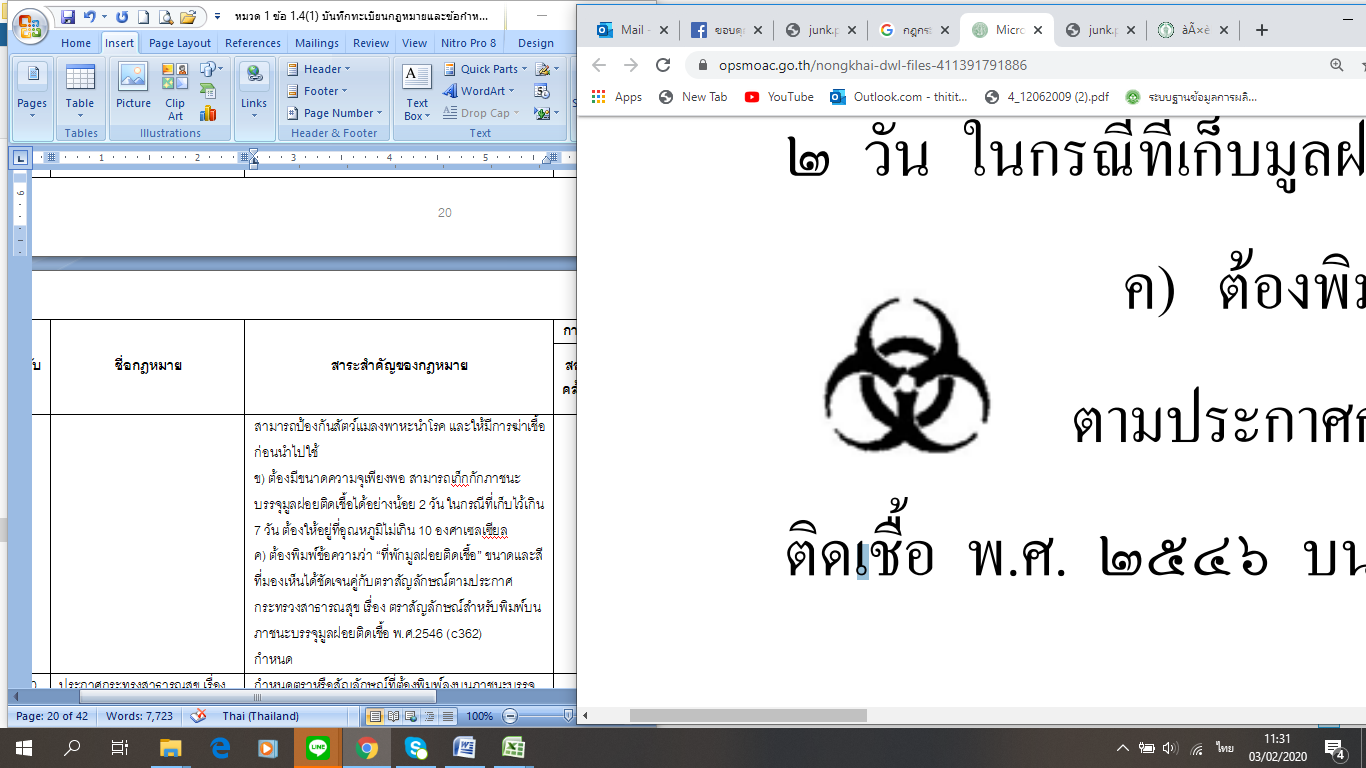 ภาพถ่ายการจัดการขยะในสำนักงาน3.12กฎกระทรวง สุขลักษณะการจัดการมูลฝอยทั่วไป พ.ศ.2560  ข้อ 2 มูลฝอยทั่วไป ไม่รวมถึง มูลฝอยติดเชื้อ มูลฝอยที่เป็นพิษหรืออันตรายจากชุมชน และของเสียจากโรงงาน ของเสียจากวัตถุดิบ ของเสียจากกระบวนการผลิต ของเสียที่เป็นผลิตภัณฑ์เสื่อมคุณภาพ และของเสียอันราย ตามกฎหมายว่าด้วยโรงงาน ข้อ 3 ห้ามถ่าย เท ทิ้ง นอกพื้นที่ที่ราชการส่วนท้องถิ่นกำหนดหรือจัดให้ หมวด 2 การเก็บมูลฝอยทั่วไป ข้อ 5 ผู้ก่อให้เกิดขยะมูลฝอยคัดแยกขยะ ต้องแยกมูลฝอยทั่วไป มูลฝอยที่เป็นพิษหรืออันตรายจากชุมชน  และมูลฝอยนำกลับมาใช้ใหม่ ข้อ 6 ถุงหรือภาชนะจะต้องมีคุณสมบัติ ดังนี้ 1. มีความเหนียว ทนทาน ไม่ขาดง่าย ไม่รั่วซึม ขนาดเหมาะสม เคลื่อนย้ายสะดวก ง่ายต่อการถ่ายเท 2. มีการบ่งชี้ให้ชัดเจนว่าเป็นมูลฝอยนำกลับมาใช้ใหม่ที่ถุงหรือภาชนะ โดยมีขนาดและสีที่สามารถมองเห็นอย่างชัดเจน ข้อ 7 จะต้องใส่ในปริมาณที่เหมาะสม กรณีบรรจุลงถุง มัดปากถุงให้แน่น กรณีบรรจุในภาชนะจะต้องมีการทำความ สะอาดภาชนะบรรจุนั้นอย่างสม่ำเสมอ ข้อ 8 อาคารชุด หรือโรงแรม ที่มีจำนวนห้อง 80 ห้องขึ้นไป หรือมีพื้นทีใช้สอยมากกว่า 4000 ตารางเมตรขึ้นไป หรือ สถานประกอบการ โรงงาน อาคารขยะ 2 ลูกบาศก์เมตรขึ้นไป/วัน ต้องจัดให้ที่ที่พักขยะมูลฝอยทั่วไป และมูลฝอย กลับมาใช้ใหม่ ข้อ 9 ที่พักขยะจะต้องมีคุณสมบัติดังนี้ 1. อาคาร หรือ ห้องแยก เป็นสัดส่วน ป้องกันน้ำฝน หรือมีภาชนะรองรับมูลฝอยทั่วไปและกลับมาใช้ใหม่ได้ไม่น้อย กว่า 2 วัน  จะต้องอยู่ห่างจากแหล่งน้ำ สถานที่ประกอบอาหาร2. ผนังมีการป้องกันน้ำซึม ทำความสะอาดง่าย ป้องกันสัตว์และแมลงพาหะนำโรค มีการระบายอากาศ 3. มีรางหรือท่อระบายน้ำ หรือระบบบำบัดน้ำเสีย เพื่อรวบรวมไปจัดการตามที่กฎหมายกำหนด 4.ประตูกว้างพอที่จะสามารถเคลื่อนย้ายมูลฝอยได้สะดวก ทำป้ายติดบริเวณที่เป็นพื้นที่พักมูลฝอย "ที่พักมูลฝอยทั่วไปข้อ 10 ภาชนะที่รองรับมูลฝอยทั่วไป และนำกลับมาใช้ใหม่ จะต้องมีป้ายข้อความว่า "มูลฝอยทั่วไป" หรือ มูลฝอยนำกลับมาใช้ใหม่  ข้อ 11 ภาชนะรองรับขนาดใหญ่ที่รับปริมาณมูลฝอยได้มากกว่า 2 ลูกบาศก์เมตรขึ้นไป จะต้องทนทาน แข็งแรง ไม่รั่ว ป้องกันสัตว์ ล้างทำความสะอาดได้ง่าย อย่างน้อย สัปดาห์ละ 1 ครั้ง และจะต้องมีระบบรวบรวมและป้องกันน้ำชะ มูลฝอยไหลปนเปื้อนสู่สิ่งแวดล้อม ภาชนะรองรับต้องวางอยู่ห่างแหล่งน้ำและที่ประกอบอาหาร ข้อ 15 ห้ามผู้ประกอบกิจการหรือโรงงานทิ้งของเสียจากโรงงาน ของเสียจากวัตถุดิบ ของเสียจากการผลิต ผลิตภัณฑ์ ที่เสื่อมคุณภาพ และของเสียอันตรายตามกฎหมายว่าด้วยโรงงาน ปะปนกับมูลฝอยทั่วไปหลักฐานการส่งขยะกำจัด..........ภาพถ่ายการจัดการขยะในสำนักงาน4อากาศ4.1พระราชบัญญัติ ควบคุมผลิตภัณฑ์ยาสูบ พ.ศ. 2560หมวด 5 การคุ้มครองสุขภาพของผู้ไม่สูบบุหรี่มาตรา 41 ให้รัฐมนตรีโดยคําแนะนําของคณะกรรมการ มีอํานาจประกาศประเภทหรือ ชื่อของสถานที่สาธารณะ สถานที่ทํางาน และยานพาหนะ ให้ส่วนหนึ่งส่วนใดหรือทั้งหมดของสถานที่ และยานพาหนะดังกล่าว เป็นเขตปลอดบุหรี่รัฐมนตรีโดยคําแนะนําของคณะกรรมการ อาจกําหนดให้มีเขตสูบบุหรี่ในเขตปลอดบุหรี่ ตามวรรคหนึ่งก็ได้ มาตรา 42 ห้ามผู้ใดสูบบุหรี่ในเขตปลอดบุหรี่ เว้นแต่เป็นเขตสูบบุหรี่ที่กําหนดตามมาตรา 41 วรรคสอง มาตรา 43 เมื่อรัฐมนตรีโดยคําแนะนําของคณะกรรมการประกาศให้สถานที่สาธารณะ สถานที่ทํางาน หรือยานพาหนะใด เป็นเขตปลอดบุหรี่ ให้ผู้ดําเนินการจัดให้สถานที่หรือยานพาหนะ ดังกล่าวมีสภาพและลักษณะ ดังต่อไปนี้มีเครื่องหมายแสดงไว้ให้เห็นได้โดยชัดเจนว่าเป็นเขตปลอดบุหรี่ ปราศจากอุปกรณ์หรือสิ่งอํานวยความสะดวกสําหรับการสูบบุหรี่ มีสภาพและลักษณะอื่นใดตามที่รัฐมนตรีประกาศกําหนดโดยคําแนะนําของคณะกรรมการ มาตรา ๔๔ ในกรณีที่เขตปลอดบุหรี่ใดมีประกาศกําหนดเขตสูบบุหรี่ตามมาตรา ๔๑ วรรคสอง ผู้ดําเนินการอาจจัดให้มีเขตสูบบุหรี่ได้ โดยต้องมีสภาพและลักษณะ ดังต่อไปนี้ มีเครื่องหมายติดแสดงไว้ให้เห็นได้โดยชัดเจนว่าเป็นเขตสูบบุหรี่ ไม่อยู่ในบริเวณทางเข้าออกของสถานที่หรือยานพาหนะนั้น หรือในบริเวณอื่นใด อันเปิดเผยเห็นได้ชัด มีพื้นที่เป็นสัดส่วนชัดเจน โดยคํานึงถึงการระบายอากาศที่เหมาะสม และไม่มีลักษณะ ที่อาจก่อให้เกิดความเดือดร้อนรําคาญแก่ผู้อื่น แสดงสื่อรณรงค์เพื่อการลด ละ เลิกการบริโภคผลิตภัณฑ์ยาสูบตามที่รัฐมนตรีประกาศ กําหนดโดยคําแนะนําของคณะกรรมการ มีสภาพและลักษณะอื่นใดตามที่รัฐมนตรีประกาศกําหนดโดยคําแนะนําของคณะกรรมการมาตรา 45 เครื่องหมายเขตปลอดบุหรี่ตามมาตรา 43 (1) หรือเขตสูบบุหรี่ตามมาตรา 44 (1) ที่ผู้ดําเนินการจัดให้มี 
ต้องเป็นไปตามลักษณะและวิธีการที่รัฐมนตรีประกาศกําหนดโดยคําแนะนํา ของคณะกรรมการ มาตรา 46 ให้ผู้ดําเนินการมีหน้าที่ประชาสัมพันธ์หรือแจ้งเตือนว่าสถานที่นั้นเป็น เขตปลอดบุหรี่ และควบคุมดูแล 
ห้ามปราม หรือดําเนินการอื่นใด เพื่อไม่ให้มีการสูบบุหรี่ในเขตปลอดบุหรี่ ในกรณีที่มีผู้ฝ่าฝืนสูบบุหรี่ในเขตปลอดบุหรี่ หากผู้ดําเนินการได้ดําเนินการตามวรรคหนึ่ง ตามสมควรแล้ว ผู้ดําเนินการนั้นไม่มีความผิดมาตรา 48 เพื่อปฏิบัติการให้เป็นไปตามหมวด 5 ให้พนักงานเจ้าหน้าที่มีอํานาจหน้าที่ ดังต่อไปนี้เข้าไปในสถานที่สาธารณะหรือสถานที่ทํางาน ในระหว่างเวลาพระอาทิตย์ขึ้นถึงพระอาทิตย์ตก หรือในเวลาทําการของสถานที่นั้น เพื่อตรวจสอบให้เป็นไปตามหมวด 5มีหนังสือสอบถามหรือมีหนังสือเรียกบุคคลใดมาให้ถ้อยคําหรือให้ส่งคําชี้แจง เอกสาร ข้อมูล หรือวัตถุใดที่จําเป็นเพื่อประกอบการพิจารณาของพนักงานเจ้าหน้าที่หรือเพื่อการดําเนินคดีเรียก ขอดูบัตรประจําตัวประชาชน หรือเอกสารอื่นใด ซึ่งระบุชื่อ ที่อยู่ และปรากฏ รูปถ่ายของผู้ถือบัตรเพื่อบันทึกข้อมูล ในกรณีที่มีการกระทําความผิดหรือกรณีที่มีหลักฐานตามสมควรว่า มีการกระทําความผิดตามหมวด 5 ถ่ายภาพนิ่ง ภาพเคลื่อนไหว บันทึกเสียง หรือเก็บรวบรวมวัตถุอื่นใด เพื่อเป็นพยานหลักฐานออกคําสั่งเป็นหนังสือเพื่อให้ชําระเงินค่าปรับตามที่เปรียบเทียบในกรณีที่มีการกระทํา ความผิดตามหมวด 5 ทั้งนี้ หลักเกณฑ์ วิธีการ และเงื่อนไขการออกคําสั่ง และแบบของหนังสือ ดังกล่าว ให้เป็นไปตามที่รัฐมนตรีประกาศกําหนดโดยคําแนะนําของคณะกรรมการ- มาตรา 67 ผู้ใดฝ่าฝืนมาตรา 42 ต้องระวางโทษปรับไม่เกิน 5,000 บาท- มาตรา 68 ผู้ดําเนินการผู้ใดไม่ปฏิบัติตามมาตรา 43 หรือมาตรา 44 ต้องระวางโทษปรับ ไม่เกิน 50,000 บาท - มาตรา 69 ผู้ดําเนินการผู้ใดไม่ปฏิบัติตามมาตรา 45 ต้องระวางโทษปรับไม่เกิน 5,000 บาท มาตรา 70 ผู้ดําเนินการผู้ใดไม่ปฏิบัติตามมาตรา 46 วรรคหนึ่ง ต้องระวางโทษปรับ ไม่เกิน 3,000 บาทภาพถ่ายแสดงจุดสูบบุหรี่ เขตห้ามสุบบุหรี่4.2ประกาศกระทรวงสาธารณสุขเรื่อง ลักษณะและวิธีการในการแสดงเครื่องหมายเขตปลอดบุหรี่และเครื่องหมายเขตสูบบุหรี่ 2561ข้อ 3 “สัญลักษณ์เขตปลอดบุหรี่” หมายถึง สัญลักษณ์ที่ประกอบด้วย รูปวงกลมที่มีเส้นขอบหนาสีแดง และมีรูปมวนบุหรี่ซิกาแรตสีดำที่มีควันซึ่งมีขนาดใหญ่เห็นได้ชัดเจนอยู่ภายในวงกลมนั้น โดยมีเส้นตรงสีแดง ซึ่งมีความหนาของเส้นในขนาดเพียงพอให้เห็นได้ชัดเจน พาดทับรูปมวนบุหรี่ดังกล่าวในแนวเฉียง “สัญลักษณ์เขตสูบบุหรี่” หมายถึง สัญลักษณ์ที่ประกอบด้วย รูปวงกลมที่มีเส้นขอบหนาสีฟ้า และมีรูปมวนบุหรี่ซิกาแรตสีดำที่มีควันซึ่งมีขนาดใหญ่เห็นได้ชัดเจนอยู่ภายในวงกลมนั้นข้อ ๔ เครื่องหมายเขตปลอดบุหรี่ต้องมีลักษณะ ดังต่อไปนี้ สติ๊กเกอร์ แผ่นป้าย หรือวัสดุอื่นใดที่ใช้แสดงสัญลักษณ์เขตปลอดบุหรี่ต้องมีพื้นผิว พื้นหลัง หรือสีที่ทำให้มองเห็นสัญลักษณ์เขตปลอดบุหรี่ และข้อความตาม (๓) ได้อย่างชัดเจน แสดงสัญลักษณ์เขตปลอดบุหรี่ ซึ่งมีขนาดเส้นผ่านศูนย์กลางของวงกลมไม่น้อยกว่า ๑๐๐ มิลลิเมตร แสดงอักษรข้อความที่มีขนาดใหญ่เห็นได้ชัดเจนเป็นภาษาไทยว่า “ห้ามสูบบุหรี่ ฝ่าฝืน มีโทษปรับตามกฎหมาย” หรือเป็นภาษาอังกฤษว่า “No smoking. It is against the law to smoke in this area” หรือข้อความอื่นในทำนองเดียวกันข้อ ๕ เครื่องหมายเขตปลอดบุหรี่ที่จะใช้ติดแสดง ณ สถานที่สาธารณะ เฉพาะบริเวณที่รัฐมนตรี ประกาศกำหนดให้ระยะห่างจากประตู หน้าต่าง ทางเข้า ทางออก ท่อหรือช่องระบายอากาศ หรือ พื้นที่โดยรอบ เป็นเขตปลอดบุหรี่ด้วย ต้องมีอักษรข้อความที่มีขนาดใหญ่เห็นได้ชัดเป็นภาษาไทยว่า “ห้ามสูบบุหรี่ ในระยะ ๕ เมตร” หรือเป็นภาษาอังกฤษว่า “No smoking within 5 meters” หรือข้อความอื่นในทำนองเดียวกัน ซึ่งแสดงให้ประชาชนเข้าใจได้ว่าเขตปลอดบุหรี่ในบริเวณนั้นครอบคลุม ถึงระยะห่างดังกล่าวข้อ ๖ ให้ติดแสดงเครื่องหมายเขตปลอดบุหรี่ในลักษณะ ดังต่อไปนี้ (๑) สถานที่สาธารณะที่รัฐมนตรีประกาศให้มีการคุ้มครองสุขภาพของผู้ไม่สูบบุหรี่โดยกำหนดให้ พื้นที่และบริเวณทั้งหมดซึ่งใช้ประกอบภารกิจของสถานที่นั้น ทั้งภายในและภายนอกอาคาร โรงเรือน หรือสิ่งปลูกสร้าง บริเวณที่จัดไว้ให้ผู้มารับบริการใช้ประโยชน์ร่วมกัน ไม่ว่าจะมีรั้วล้อมหรือไม่ก็ตาม เป็นเขตปลอดบุหรี่ (ก) ติดแสดงไว้โดยเปิดเผย มองเห็นได้ชัดเจน ณ ทางเข้าหลักของสถานที่สาธารณะนั้น (ข) ติดแสดงไว้โดยเปิดเผย มองเห็นได้ชัดเจน และในจำนวนที่เหมาะสม บริเวณพื้นที่ นอกอาคาร โรงเรือน หรือสิ่งปลูกสร้างของสถานที่สาธารณะนั้น (ค) ติดแสดงไว้โดยเปิดเผย มองเห็นได้ชัดเจน ณ ทางเข้าหลักของอาคาร โรงเรือน หรือสิ่งปลูกสร้างของสถานที่สาธารณะนั้น (ง) ติดแสดงไว้โดยเปิดเผย มองเห็นได้ชัดเจน และในจำนวนที่เหมาะสม ภายในและ ดาดฟ้าของอาคาร โรงเรือน หรือสิ่งปลูกสร้างของสถานที่สาธารณะนั้น (๒) สถานที่สาธารณะที่รัฐมนตรีประกาศให้มีการคุ้มครองสุขภาพของผู้ไม่สูบบุหรี่ โดยกำหนดให้ พื้นที่เฉพาะส่วนที่ระบุไว้ของสถานที่นั้น เป็นเขตปลอดบุหรี่ (ก) ติดแสดงไว้โดยเปิดเผย มองเห็นได้ชัดเจน ณ ทางเข้าหลักของอาคารโรงเรือน พื้นที่ใต้หลังคา หรือสิ่งปลูกสร้างของสถานที่สาธารณะนั้น (ข) ติดแสดงไว้โดยเปิดเผย มองเห็นได้ชัดเจน และในจำนวนที่เหมาะสม ภายในและ ดาดฟ้าของอาคาร หรือโรงเรือน หรือสิ่งปลูกสร้างของสถานที่สาธารณะนั้น (ค) ยานพาหนะที่รัฐมนตรีประกาศให้มีการคุ้มครองสุขภาพของผู้ไม่สูบบุหรี่ โดยกำหนด ให้เป็นเขตปลอดบุหรี่ ให้ติดแสดงไว้โดยเปิดเผย มองเห็นได้ชัดเจน และในจำนวนที่เหมาะสม ภายใน ยานพาหนะ ข้อ ๗ เครื่องหมายเขตสูบบุหรี่ต้องมีลักษณะ ดังต่อไปนี้ (๑) สติ๊กเกอร์ แผ่นป้าย หรือวัสดุอื่นใดที่ใช้แสดงสัญลักษณ์เขตสูบบุหรี่ต้องมีพื้นผิว พื้นหลัง หรือสีที่ทำให้มองเห็นสัญลักษณ์เขตสูบบุหรี่ และข้อความตาม (๓) ได้อย่างชัดเจน (๒) แสดงสัญลักษณ์เขตสูบบุหรี่ ซึ่งมีขนาดเส้นผ่านศูนย์กลางของวงกลมไม่น้อยกว่า ๗๐ มิลลิเมตร และต้องไม่เกิน ๑๐๐ มิลลิเมตร (๓) แสดงอักษรข้อความที่มีขนาดใหญ่เห็นได้ชัดเจนเป็นภาษาไทยว่า “เขตสูบบุหรี่” หรือ เป็นภาษาอังกฤษว่า “Smoking Area” หรือข้อความอื่นในทำนองเดียวกันข้อ ๘ ให้ติดแสดงเครื่องหมายเขตสูบบุหรี่ไว้โดยเปิดเผย มองเห็นได้ชัดเจน ภายในบริเวณ ที่จัดให้เป็นเขตสูบบุหรี่ ในกรณีที่เขตสูบบุหรี่ดังกล่าว มีทางเข้าอย่างชัดเจน ให้ติดแสดงเครื่องหมาย เขตสูบบุหรี่ ณ ทางเข้าเขตสูบบุหรี่ดังกล่าวด้วย ข้อ ๙ เครื่องหมายเขตปลอดบุหรี่ หรือเขตสูบบุหรี่ที่ได้มีการติดแสดงไว้ก่อนวันที่ประกาศ ฉบับนี้มีผลใช้บังคับ ให้ได้ยกเว้นไม่ต้องปฏิบัติตามประกาศฉบับนี้ แต่ทั้งนี้ต้องไม่เกินหนึ่งปีนับแต่วันที่ ประกาศฉบับนี้มีผลใช้บังคับภาพถ่ายป้ายจุดสูบบุหรี่ ป้ายห้ามสูบบุหรี่4.3ประกาศกระทรวงสาธารณสุข เรื่อง  กำหนดประเภทหรือชื่อของสถานที่สาธารณะ  สถานที่ทำงาน  และยานพาหนะ ให้ส่วนหนึ่งส่วนใดหรือทั้งหมดของสถานที่ละยานพาหนะ เป็นเขตปลอดบุหรี่  หรือเขตสูบบุหรี่ในเขตปลอดบุหรี่   พ.ศ.  ๒๕๖๑ ข้อ 3 ให้สถานที่ดังต่อไปนี้ เป็นสถานที่สาธารณะที่ให้มีการคุ้มครองสุขภาพของผู้ไม่สูบบุหรี่  โดยกำหนดให้พื้นที่และบริเวณทั้งหมดซึ่งใช้ประกอบภารกิจของสถานที่นั้นไม่ว่าจะมีรั้วล้อม หรือไม่ก็ตามรวมทั้งระยะ  ๕  เมตรจากทางเข้า - ออกของสถานที่เป็นเขตปลอดบุหรี่3.1 สถานบริการสาธารณสุขและส่งเสริมสุขภาพ3.2 สถานศึกษา  หรือสถานที่เพื่อการเรียนรู้และฝึกอบรม  ๓.๓ สถานที่สาธารณะอื่น ๆข้อ ๔ ให้สถานที่ดังต่อไปนี้เป็นสถานที่สาธารณะที่ให้มีการคุ้มครองสุขภาพของผู้ไม่สูบบุหรี่  โดยกำหนดให้พื้นที่และบริเวณทั้งหมดซึ่งใช้ประกอบภารกิจของสถานที่นั้น ไม่ว่าจะมีรั้วล้อมหรือไม่ก็ตาม  เป็นเขตปลอดบุหรี่(๔.๑) สถานประกอบการเพื่อสุขภาพ(๔.๒) สถานศึกษา  หรือสถานที่เพื่อการเรียนรู้และฝึกอบรม(๔.๓) สถานที่สาธารณะที่ใช้ประโยชน์ร่วมกัน(๔.๔) ยานพาหนะและสถานที่พักเพื่อรอยานพาหนะข้อ ๕ ให้สถานที่ดังต่อไปนี้เป็นสถานที่สาธารณะที่ให้มีการคุ้มครองสุขภาพของผู้ไม่สูบบุหรี่ โดยกำหนดให้พื้นที่และบริเวณทั้งหมดซึ่งใช้ประกอบภารกิจของสถานที่นั้น ทั้งภายในและภายนอกอาคาร โรงเรือน หรือสิ่งปลูกสร้าง บริเวณที่จัดไว้ให้ผู้มารับบริการใช้ประโยชน์ร่วมกัน ไม่ว่าจะมีรั้วล้อมหรือไม่ก็ตาม เป็นเขตปลอดบุหรี่ แต่สามารถจัดให้มีเขตสูบบุหรี่ เป็นการเฉพาะได้ ในพื้นที่นอกอาคาร โรงเรือน หรือสิ่งปลูกสร้างได้ (๕.๑) สถานศึกษาระดับอุดมศึกษา (๕.๒) สถานที่ราชการ รัฐวิสาหกิจ หรือหน่วยงานอื่นของรัฐ (๕.๓) ท่าอากาศยานข้อ 6 ให้สถานที่ดังต่อไปนี้  เป็นสถานที่สาธารณะที่มีการคุ้มครองสุขภาพของผู้ไม่สูบบุหรี่  โดยกำหนดให้พื้นที่เฉพาะส่วนที่ระบุ รวมถึงบริเวณทั้งหมดซึ่งวัดจากพื้นที่ที่ระบุ  หรือจากประตู  หน้าต่าง  ทางเข้า  ทางออก  ท่อหรือช่องระบายอากาศเป็นระยะทาง  ๕  เมตร  เป็นเขตปลอดบุหรี่(๖.๑) พื้นที่ภายในและดาดฟ้าของอาคาร  โรงเรือน  หรือสิ่งปลูกสร้างของ    (๖.๑.๑) ห้างสรรพสินค้า  ศูนย์การค้า      (๖.๑.๒) สถานที่ทำงานของเอกชน    (๖.๑.๓) โรงงานอุตสาหกรรม  หรือสถานประกอบการที่มีการผลิตสินค้า      (๖.๑.๔) สนามกอล์ฟ      (๖.๑.๕) อุทยานประวัติศาสตร์  อุทยาน  หรือวนอุทยานแห่งชาติ  โบราณสถาน  สวนพฤกษศาสตร์  พิพิธภัณฑ์กลางแจ้ง  อนุสรณ์สถาน     (๖.๒) พื้นที่ภายในและดาดฟ้าของอาคาร  โรงเรือน  พื้นที่ใต้หลังคา  และบริเวณ ชานชาลาของ    (๖.๒.๑) สถานีขนส่งผู้โดยสาร      (๖.๒.๒) สถานีรถไฟ  สถานีรถไฟฟ้า  สถานีรถไฟใต้ดิน  สถานีรถราง    (๖.๒.๓) ท่าเรือโดยสาร    (๖.๓) บริเวณโถงพักคอย  ห้องหรือสถานที่สำหรับใช้ประโยชน์ร่วมกัน  และทางเดิน ภายในอาคารโรงเรือน  หรือสิ่งปลูกสร้างของ    (๖.๓.๑) อาคารชุด  หรือคอนโดมิเนียม      (๖.๓.๒) ห้องเช่า หอพัก แมนชั่น อพาร์ทเมนต์ คอร์ท  หรือสถานที่ให้บริการ ในลักษณะเดียวกัน   (๖.๓.๓) โรงแรม  รีสอร์ท  โฮมสเตย์  หรือสถานที่พักตากอากาศในลักษณะ เดียวกัน(๖.๔) บริเวณที่จำหน่าย  หรือให้บริการอาหาร  เครื่องดื่ม  หรืออาหารและเครื่องดื่ม ของสถานที่จำหน่ายอาหาร  เครื่องดื่ม  หรืออาหารและเครื่องดื่ม  ที่ไม่มีระบบปรับอากาศ4.4ประกาศกรมอนามัย เรื่อง ข้อปฏิบัติการควบคุมเชื้อลีจิโอเนลลาในหอผึ่งเย็นขออาคารในประเทศไทย**เป็นประกาศด้านวิชาการ ไม่ได้เป็นประกาศที่มีผลบังคับใช้ทางกฎหมาย(ไม่ได้มีการประกาศลงในราชกิจจาฯ)**-เพื่อเป็นประโยชน์ต่อการคุ้มครองสุขภาพอนามัยของประชาชนที่อยู่ในและนอกอาคาร-โรคลีเจียนแนร์(Legionnaires’disease) โรคติดเชื้อจากแบทีเรียในจีนัสลีจิโอเนลาอย่างเฉียบพลันในทางเดินหายใจส่วนล่าง -กลุ่มคนที่มีความเสี่ยง ผู้สูงอายุ ผู้ที่มีร่างกายอ่อนแอหรือกำลังอยู่ระหว่างการรักษาโรคบางชนิด ผู้ที่ดื่มสาหรือสูบบุหรี่จัด และผู้ที่ได้รับการรักษาโรคบางชนิด-สาเหตุโรค การหายใจเอาละอองน้ำที่ปนเปื้อนเชื้อลีจอโอเนลลา ซึ่งเจริญเติบโตได้ดีในหอผึ่งเย็นที่ไม่มีการดูแลบำรุงรักษาอย่างถูกต้องถูกต้องเข้าสู่ร่างกาย-ข้อ4 หน้าที่ความรับผิดชอบ - ผู้ได้รับใบอนุญาต ผู้ดำเนินการ เจ้าของหรือผู้ครอบครองอาคาร ที่มีการติดตั้ง หอผึ่งเย็น - มีหน้าที่ดังนี้ 1. จัดทำแผนหรือโครงการควบคุมป้องกันโรคฯ โดยมีองค์ประกอบดังรายละเอียดในฉบับกฎหมาย 2. มีและใช้มาตรการคุ้มครองความปลอดภัยแก่ผู้ควบคุม และบำรุงรักษาหอผึ่งเย็น ผู้ควบคุม ผ่านการอบรมหลักสูตร ผู้ควบคุมและบำรุงรักษาหอผึ่งเย็นด้านการป้องกันและควบคุมเชื้อฯที่กรมอนามัยและกรมควบคุมโรคฯกำหนด 3.จัดให้มีผู้ควบคุมและบำรุงรักษาหอผึ่งเย็น ผู้ควบคุม วุฒิระดับปริญญาตรี ด้านวิทยาศาสตร์ สุขาภิบาล อนามัยสิ่งแวดล้อม อาชีวอนามัย สาธารณะสุขศาสตร์หรือสาขาอื่นๆ ที่มีประสบการณ์และความรู้ด้านการสาธารณสุข -ต้องจดทะเบียนระบบผึ่งเย็นทุกระบบของอาคารกับพนักงานเจ้าหน้าที่ ตามแบบท้ายประกาศนี้ -ต้องจัดให้มีคู่มือแนะนำไว้ประจำระบบปรับอากาศทุกระบบ รายละเอียดดูได้จากฉบับกฎหมาย -ต้องปฏิบัติ/แก้ไข/ปรับปรุง ให้ถูกต้องตามข้อปฏิบัตินี้ กำหนดการปฏิบัตินี้ สำหรับข้อปฏิบัตินี้ กำหนดการปฏิบัติอื่นๆดังนี้-หอผึ่งเย็น 1. การออกแบบและก่อสร้าง 2. สถานที่ติดตั้งหอผึ่งเย็น 3. น้ำที่เติมชดเชย ต้องเป็นน้ำจากแหล่งน้ำเดียวกับที่ใช้ในหอพึ่งเย็น 4. การระบายน้ำทิ้ง 5. การทดสอบก่อนใช้งาน และการใช้งาน ระบบปรับสภาวะอากาศ-การดูแลรักษาและตรวจสอบเฝ้าระวัง 1. การดำเนินการและบำรุงรักษาระบบ  - จัดหาคู่มือการบำรุงรักษาประจำระบบ  - ตรวจความสะอาด ความสกปรก กากตะกอนทุกเครื่องด้วยสายตา 1สัปดาห์/ครั้งจัดทำและดำเนินการตามแผนบำรุงรักษา 2. การทำความสะอาด การทำลายเชื้อ 3. การบำบัดน้ำ ในระบบฯ 4. การใช้สารชีวภาพ 5. การบันทึกข้อมูล   -สมุดบันทึกต้องเก็บ >=2ปี 6. แผนการดำเนินการเมื่อโรคฯระบาด 7. การเก็บตัวอย่างน้ำ และการตรวจสอบทางจุลชีวฯ 8. การแก้ไขการปนเปื้อนเชื้อฯหลักฐานการดูแลรักษาหอผึ่งเย็นของอาคาร5พลังงาน5.1พระราชบัญญัติ การส่งเสริมการอนุรักษ์พลังงาน 2535หมวด 1มาตรา 17 การอนุรักษ์พลังงานในอาคารได้แก่การดำเนินการอย่างใดอย่างหนึ่งดังต่อไปนี้(1) การลดความร้อนจากแสงอาทิตย์ที่เข้ามาในอาคาร(2) การปรับอากาศอย่างมีประสิทธิภาพ รวมทั้งการรักษาอุณหภูมิภายในอาคารให้อยู่ในระดับที่เหมาะสม(3) การใช้วัสดุก่อสร้างอาคารที่จะช่วยอนุรักษ์พลังงาน ตลอดจนการแสดงคุณภาพของวัสดุก่อสร้างนั้น ๆ(4) การใช้แสงสว่างในอาคารอย่างมีประสิทธิภาพ(5) การใช้และการติดตั้งเครื่องจักร อุปกรณ์ และวัสดุที่ก่อให้เกิดการอนุรักษ์พลังงานในอาคาร(6) การใช้ระบบควบคุมการทำงานของเครื่องจักรและอุปกรณ์(7) การอนุรักษ์พลังงานโดยวิธีอื่นตามที่กำหนดในกฎกระทรวงมาตรการอนุรักษ์พลังงานของสำนักงาน5.2พระราชบัญญัติ การส่งเสริมการอนุรักษ์พลังงาน (ฉบับที่ 2) พ.ศ. 2550หมวด 3 การอนุรักษ์พลังงานในเครื่องจักร หรืออุปกรณ์ และส่งเสริมการใช้วัสดุหรืออุปกรณ์เพื่อการอนุรักษ์พลังงานมาตรา 23 เพื่อประโยชน์ในการอนุรักษ์พลังงานในเครื่องจักร หรืออุปกรณ์ รวมทั้งให้มีการส่งเสริมการใช้วัสดุหรืออุปกรณ์เพื่อการอนุรักษ์พลังงาน ให้รัฐมนตรีโดยคำแนะนำของคณะกรรมการ นโยบายพลังงานแห่งชาติ มีอำนาจออกกฎกระทรวงในเรื่องดังต่อไปนี้(1) กำหนดมาตรฐานด้านประสิทธิภาพการใช้พลังงานของเครื่องจักร หรืออุปกรณ์(2) กำหนดเครื่องจักร หรืออุปกรณ์ตามประเภท ขนาด ปริมาณการใช้พลังงาน อัตราการเปลี่ยนแปลงพลังงาน และประสิทธิภาพการใช้พลังงานอย่างใด เป็นเครื่องจักร หรืออุปกรณ์ที่มีประสิทธิภาพสูง(3) กำหนดวัสดุหรืออุปกรณ์เพื่อการอนุรักษ์พลังงานตามประเภท คุณภาพและมาตรฐานอย่างใด เป็นวัสดุหรืออุปกรณ์เพื่อการอนุรักษ์พลังงาน(4) กำหนดให้ผู้ผลิตและผู้จำหน่ายเครื่องจักร หรืออุปกรณ์ ต้องแสดงค่าประสิทธิภาพการใช้พลังงานมาตรการอนุรักษ์พลังงานของสำนักงาน5.3พระราชกฤษฎีกา กําหนดอาคารควบคุม พ.ศ. 2538มาตรา 3 กำหนดการใช้พลังงานต่อไปนี้เป็นอาคารควบคุมข้อ 1 อาคารหลังเดียวหรือหลายหลังภายใต้เลขที่บ้านเดียวกันที่ไดรับอนุมัติจากผู้จําหน่ายให้ใช้เครื่องวัดไฟฟ้า หรือให้ติดตั้งหม้อแปลงไฟฟ้าชุดเดียวหรือหลายชุดรวมกันมีขนาดตั้งแต่ 1,000 กิโลวัตต์หรือ 1,175 กิโลโวลท์แอมแปร์ขึ้นไป5.4กฎกระทรวง กําหนดมาตรฐาน หลักเกณฑ และวิธีการจัดการพลังงาน ในโรงงานควบคุมและอาคารควบคุม พ.ศ. 2552ข้อ 3 เจ้าของอาคารควบคุมจัดให้มีการจัดการพลังงานในอาคารควบคุม โดยจัดทำนโยบายอนุรักษ์พลังงาน เป้าหมาย และแผนการอนุรักษ์พลังงาน และวีจัดการพลังงาน กรณีใช้กฎกระทรวงนี้ครั้งแรกจะต้องประเมินสถานภาพการจัดการพลังงานเบื้องต้นข้อ 4 นโยบายพลังงานจะต้องมุ่งมั่นในการจัดการพลังงาน จัดทำเป็นเอกสาร และลงลายมือชื่อเจ้าของอาคารควบคุม จะต้องเผยแพร่นโยบายพลังงาน เพื่อให้บุคลากรรับทราบและปฏิบัติตามข้อ 5 จัดให้มีคณะทำงานด้านการจัดการพลังงาน กำหนดโครงสร้าง อำนาจหน้าที่ และความรับผิดชอบ โดยจัดทำเป็นเอกสารเผยแพร่ให้บุคลากรของอาคารทราบข้อ 6 เจ้าของอาคารประเมินศักยภาพการอนุรักษ์พลังงาน โดยการตรวจสอบและประเมินการใช้พลังงานที่มีนัยสำคัญตามหลักเกณฑ์และวิธีการที่รัฐมนตรีประกาศข้อ 7 จัดให้มีการกำหนดเป้าหมาย และแผนงานอนุรักษ์พลังงานที่ประสงค์จะให้ลดลง โดยกำหนดเป็นร้อยละของปริมาณพลังงานเดิมที่ใช้ หรือกำหนดการใช้พลังงานต่อหนึ่งหน่วยผลผลิต รวมทั้งระบุระยะเวลาการดำเนินการ การลงทุน และผลที่คาดว่าจะได้รับ สามารถจัดให้มีแผนการฝึกอบรมและกิจกรรมเพื่อส่งเสริมการอนุรักษ์พลังงานข้อ 8 เจ้าของอาคารควบคุมต้องควบคุมดูแลให้มีการดำเนินการตามแผนอนุรักษ์พลังงานข้อ 9 ข้าวของอาคารต้องจัดให้มีการตรวจ ติดตาม และประเมินการจัดการพลังงาน รวมถึงทบทวน วิเคราะห์ และแก้ไขข้อบกพร่องของการจัดการพลังงานตามช่วงเวลาที่กำหนดอย่างเหมาะสมเป็นประจำ อย่างน้อยปีละ 1 ครั้งข้อ 10 เจ้าของอาคารควบคุมจัดให้มีการตรวจสอบและรับรองการจัดการพลังงานของอาคารควบคุมโดยผู้ตรวจสอบรับรองข้อ 11  เจ้าของอาคารควบคุมส่งรายงานผลการตรวจสอบและรับรองการจัดการพลังงานตามที่กำหนดในกฎกระทรวงนี้ของปีที่ล่วงมาให้แก่อธิบดีภายในเดือนมีนาคมของทุกปีรายงานการจัดการพลังงาน สำหรับอาคารควบคุมหลักฐานการส่งรายงานผลการตรวจสอบและรับรองการจัดการพลังงานตามที่กำหนดในกฎกระทรวงนี้ของปีที่ล่วงมาให้แก่อธิบดีภายในเดือนมีนาคมของทุกปีประเภทอาคารขนาดอาคารที่กำหนดตามมาตรฐานการระบายน้ำทิ้งขนาดอาคารที่กำหนดตามมาตรฐานการระบายน้ำทิ้งขนาดอาคารที่กำหนดตามมาตรฐานการระบายน้ำทิ้งขนาดอาคารที่กำหนดตามมาตรฐานการระบายน้ำทิ้งขนาดอาคารที่กำหนดตามมาตรฐานการระบายน้ำทิ้งประเภทอาคารกขคงจ1. อาคารชุดตั้งแต่ 500 ห้องนอนตั้งแต่ 100 แต่ไม่ถึง500 ห้องนอนไม่ถึง 100 ห้องนอน2. โรงแรมตั้งแต่ 200 ห้องตั้งแต่ 60 แต่ไม่ถึง 200 ห้องไม่ถึง 60 ห้อง3. หอพักตั้งแต่ 250 ห้องตั้งแต่ 50 แต่ไม่ถึง 250 ห้อง4. สถานบริการตั้งแต่ 5,000 ตร.ม.ตั้งแต่ 1,000 แต่ ไม่ถึง 5,000 ตร.ม.5. โรงพยาบาลหรือสถานพยาบาลตั้งแต่ 30 เตียงตั้งแต่ 10 แต่ไม่ถึง 30 เตียง6. สถานศึกษาของทางราชการหรือเอกชนตั้งแต่ 25,000 ตร.ม.ตั้งแต่ 5,000 แต่ไม่ถึง 25,000 ตร.ม.7. อาคารที่ทำการของทางราชการ รัฐวิสาหกิจ องค์การระหว่างประเทศหรือเอกชนตั้งแต่ 55,000 ตร.ม.ตั้งแต่ 10,000 แต่ไม่ถึง 55,000 ตร.ม.ตั้งแต่ 5,000 แต่ไม่ถึง 10,000 ตร.ม.8. อาคารของศูนย์การค้าหรือห้างสรรพสินค้าตั้งแต่ 25,000 ตร.ม.ตั้งแต่ 5,000 แต่ไม่ถึง25,000 ตร.ม.9. ตลาดตั้งแต่ 2,500 ตร.ม.ตั้งแต่ 1,500 แต่ไม่ถึง2,500 ตร.ม.ตั้งแต่ 1,000 แต่ไม่ถึง1,500 ตร.ม.ตั้งแต่ 500 แต่ไม่ถึง1,000 ตร.ม.10. ภัตตาคารและร้านอาหารตั้งแต่ 2,500 ตร.ม.ตั้งแต่ 500 แต่ไม่ถึง2,500 ตร.ม.ตั้งแต่ 250 แต่ไม่ถึง500 ตร.ม.ตั้งแต่ 100 แต่ไม่ถึง250ตร.ม.ไม่ถึง 100 ตร.ม.ดัชนีคุณภาพดัชนีคุณภาพหน่วยขนาดอาคารที่กำหนดตามมาตรฐานการระบายน้ำทิ้งขนาดอาคารที่กำหนดตามมาตรฐานการระบายน้ำทิ้งขนาดอาคารที่กำหนดตามมาตรฐานการระบายน้ำทิ้งขนาดอาคารที่กำหนดตามมาตรฐานการระบายน้ำทิ้งขนาดอาคารที่กำหนดตามมาตรฐานการระบายน้ำทิ้งดัชนีคุณภาพดัชนีคุณภาพหน่วยกขคงจ1. ค่าความเป็นกรด-ด่าง pH5-95-95-95-95-92. บีโอดีBODmg/l203040502003. ปริมาณสารแขวนลอย (Suspended Solid)SSmg/l30405050604. ปริมาณตะกอนหนัก(Settleable Solid)SSmg/l0.50.50.50.55. ปริมาณสารละลายทั้งหมด (Total Dissolved Solid)TDSmg/l5005005005006. ซัลไฟด์Sulfidemg/l11347. ไนโตรเจนในรูปทีเคเอ็นTKNmg/l353540408. น้ำมันและไขมันOil & greasemg/l20202020100